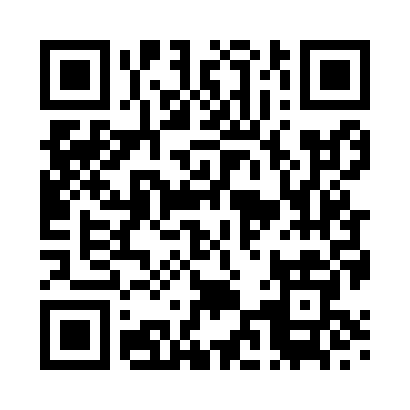 Prayer times for Aldwarke, South Yorkshire, UKWed 1 May 2024 - Fri 31 May 2024High Latitude Method: Angle Based RulePrayer Calculation Method: Islamic Society of North AmericaAsar Calculation Method: HanafiPrayer times provided by https://www.salahtimes.comDateDayFajrSunriseDhuhrAsrMaghribIsha1Wed3:235:301:026:128:3610:432Thu3:205:281:026:138:3710:463Fri3:165:261:026:148:3910:504Sat3:135:241:026:158:4110:525Sun3:125:221:026:168:4310:536Mon3:115:201:026:178:4510:537Tue3:105:181:026:188:4610:548Wed3:095:161:026:198:4810:559Thu3:085:151:026:208:5010:5610Fri3:075:131:026:218:5110:5711Sat3:075:111:026:228:5310:5812Sun3:065:091:026:238:5510:5813Mon3:055:081:026:248:5610:5914Tue3:045:061:026:258:5811:0015Wed3:035:041:026:269:0011:0116Thu3:025:031:026:279:0111:0217Fri3:025:011:026:289:0311:0318Sat3:015:001:026:299:0511:0319Sun3:004:581:026:309:0611:0420Mon2:594:571:026:319:0811:0521Tue2:594:551:026:329:0911:0622Wed2:584:541:026:339:1111:0723Thu2:584:531:026:339:1211:0724Fri2:574:511:026:349:1411:0825Sat2:564:501:026:359:1511:0926Sun2:564:491:026:369:1611:1027Mon2:554:481:036:379:1811:1028Tue2:554:471:036:379:1911:1129Wed2:544:461:036:389:2011:1230Thu2:544:451:036:399:2211:1231Fri2:544:441:036:409:2311:13